АДМИНИСТРАЦИЯ 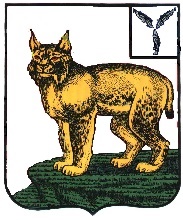 ТУРКОВСКОГО МУНИЦИПАЛЬНОГО РАЙОНАСАРАТОВСКОЙ ОБЛАСТИПОСТАНОВЛЕНИЕОт 05.03.2020 г. № 174О внесении изменения в постановление администрации Турковского муниципального района от 26 декабря 2018 года № 1302На основании Устава Турковского муниципального района администрация Турковского муниципального района ПОСТАНОВЛЯЕТ: 1. Внести в постановление администрации Турковского муниципального района от 26 декабря 2018 года № 1302 «О создании административной комиссии Турковского муниципального района» изменение, изложив в приложении №1 наименование должности Тарасова А.В. в следующей редакции:«начальник управления строительства и жилищно-коммунального хозяйства администрации муниципального района, заместитель председателя комиссии».2. Настоящее постановление вступает в силу со дня его подписания.Глава администрации муниципального района 						А.В. Никитин